MICRO WHITE DELUXE MET VIBRAM GRIP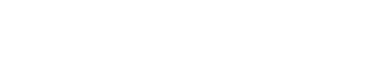  0 reviews OP VOORRAADLEVERTIJD VOOR 22:00 (MA-VR) BESTELD, MORGEN IN HUIS!DE ULTIEME MICRO STEP!
Met ultra comfortabele Vibram grip voor extra demping
Voorvering om oneffenheden te absorberen
Inclusief ingebouwd slot
InklapbaarARTIKELCODE SA0150€249,95De stijlvolle Micro White Deluxe step is wel heel bijzonder. Vibram, bekend van de schokdempende voetzolen, heeft speciaal voor Micro grips voor het plateau ontwikkeld, waardoor deze step echt een waar genot is om op te rijden. Het is alsof je op een kussentje staat dat je voeten masseert tijdens het rijden. Daarnaast heeft de Micro White Deluxe ook nog voorvering. Deze combinatie maakt deze step de meest comfirtabele Micro die we ooit hebben ontwikkeld. Hij is uitgerust met grote 200mm wielen en is perfect voor het afleggen van grotere afstanden. Het voetplateau is extra laag, waardoor je heel comfortabel kunt steppen. In opgeklapte toestand is deze step makkelijk mee te nemen in de trein. Dit is in onze ogen de ultieme step voor woon/werk verkeer.